Международный день родного языкаДень единого текстаПрочитайте введение. Затем приступайте к выполнению заданий.ТУРГЕНЕВСКИЙ ДУБПеред вами текст, посвященный дубу, посаженному великим русским писателем И.С. Тургеневым и признанному в 2021 году  главным деревом России. Прочитайте этот текст.В Спасское-Лутовиново я приехал во второй половине ноября. Мемориальный музей был уже закрыт, в парке стало совершенно безлюдно 
и тихо. Даже мои шаги бесшумны: под снежком - еще не примятая трава.Вот здесь, значит, и жил Тургенев... Вот здесь...Уцелели флигель, погреб, конюшня, сбруйная и каретный сарай, богадельня, мавзолей Лутовинова, церковь, правда, без колокольни... Уцелело много старых деревьев в парке. Уцелел и дуб Тургенева. Мне приятно снять с полки первое издание писем Ивана Сергеевича 
и процитировать отрывок из его письма Я. П. Полонскому от 30 мая 1882 года: «Когда вы будете в Спасском, поклонитесь от меня дому, саду, моему молодому дубу - родине поклонитесь, которую я уже, вероятно, не увижу».Хватает за сердце от этих слов, полных любви и грусти, от этого обращения к дубу, так естественно ставшему образом далекой родины. Много раз я замечал: человеку для выражения любви к самому великому 
и необъятному нужна всего лишь точка приложения его чувств. Что-то небольшое, вещественное, очень простое.Через год Тургенева не станет, не раз в письмах своих он говорит 
о том, что никогда уже больше не увидеть ему Спасского и, стало быть, своего молодого дуба.По мнению специалистов, возраст дерева 150- 160 лет. Для посадки Ванюша Тургенев взял саженец-дичок лет десяти, быть может, своего одногодка. Под мощной кроной дуба, вымахавшего к небу и во все стороны света, и любил сидеть Иван Сергеевич.Молчаливый друг Тургенева не раз был при смерти, и только искусство многих специалистов спасло ему жизнь.Тревогу забили в 1951 году.«С северо-восточной стороны в основании ствола, – сказано 
в документе, - был сильный ушиб... Вследствие этого «мокла кора»... Дерево плачем просило о помощи».«Плачем...», «просило...». Уж не одушевленное ли существо этот дуб?Для осмотра заболевшего дерева приехал профессор К. С. Семенов. 
Он нашел, что почва под дубом уплотнена и осела, корни обнажились... Тысячи экскурсантов сочли непременным своим долгом постоять под дубом. Тургенева - и вот результат.Дуб сейчас достигает 28-30 метров высоты. Окружность ствола пять метров. При такой любви к нему и внимании он еще долго простоит, безмолвный друг великого человека, воскрешая в памяти страницы его неспокойной жизни.Из-за облаков иногда выглядывало солнце и грело неожиданно сильно для ноября, под снежком - густая мягкая трава.Никого... Тишина... Первозданная свежесть и покой... Чистый снежок на вечно живом дубе, осененном величием человека.Жизнь и произведения Тургенева изучали и будут тщательно изучать, 
и любители прямых линий в биографии классика не раз споткнутся, вынужденные объяснить те или иные факты его жизни. Но человек, который посадил дерево, вырастил его и видел в нем символ родины, всем понятен без объяснений.(По С.П. Антонову)Естественнонаучная грамотностьЗадание 1. В какой природной зоне находится Спасское – Лутовиново?Ответ: _________________________________________________Задание 2.  Выберите растения, характерные для этой зоны?а) мятлик луговойб) березав) сосна кедроваяг) клевер белыйд) можжевельнике) черникаОтвет: _____________________________________________________________Задание 3. Опишите тургеневский дуб  по следующим показателям:Задание 4. Почему «плакало» поврежденное дерево? Что значит «мокла кора»?Выберите все верные варианты ответа: 1. При повреждении коры дерева повреждается лубяной слой, который содержит в своем составе ситовидные трубки.2. По ситовидным трубкам проходят органические вещества (соки дерева).3. По сосудам древесины проходят органические вещества.Ответ: _________________________________________Задание 5. Что значит «мокла кора»?Ответ:_________________________________________________________________________________________________________________________________________________________________________________________________Задание 6. В каких еще жизненных ситуациях дерево может «плакать» без повреждений?Задание 7. Рассмотрите предложенный рисунок. Как называется данный метод исследования? С какой целью его применяют? Можно ли с помощью данного метода восстановить тургеневский дуб?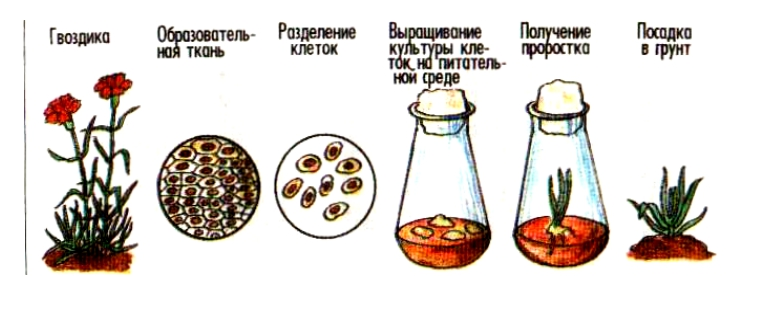 Система оцениванияЗадания №№ 1 – 3 предназначены  для обучающихся 5 классов.Задания №№ 1 – 7 предназначены  для обучающихся 10 классов.Задание 1. В какой природной зоне находится Спасское – Лутовиново?Ответ: лесостепная зона (1 балл)Задание 2.  Выберите растения, характерные для этой зоны?а) мятлик луговойб) березав) сосна кедроваяг) клевер белыйд) можжевельнике) черникаОтвет: абг (3 балла)Задание 3. Опишите тургеневский дуб  по следующим показателямЗадание 4. Почему «плакало» поврежденное дерево? 1. При повреждении коры дерева повреждается лубяной слой, который содержит в своем составе ситовидные трубки.2. По ситовидным трубкам проходят органические вещества (соки дерева).3. По сосудам древесины проходят органические вещества.Ответ: 1 2Задание 5. Что значит «мокла кора»?Ответ: При повреждении ситовидных трубок эти органические вещества (соки) начинают выходить наружу и создается впечатление, что дерево «плачет» и «мокнет кора».Задание 6. В каких еще жизненных ситуациях дерево может «плакать» без повреждений?Ответ:Весенний плач. Весной корни начинают энергично подавать к кроне дерева воду. Но листья еще не распустились и не могут эту воду испарять – она накапливается в тканях растения. Через микротрещины этот сок может вытекать.Летний плач. Летом при высокой влажности воздуха у некоторых травянистых растений с кончиков листьев и стеблей выделяются капельки жидкости-преддождевой «плач». Это явление – «гуттация».Задание 7. Рассмотрите предложенный рисунок. Как называется данный метод исследования? С какой целью его применяют? Можно ли с помощью данного метода восстановить тургеневский дуб?Ответ:Метод культуры тканей.Его применяют при создании клонов растений, которые не могут размножаться другим способом; при выведении новых сортов растений.Можно было бы получить клон тургеневского дуба при жизни. В настоящий момент это не возможно, так как для получения калуссной массы нужны живые клетки образовательной ткани.Приложение 3к письму управления общего образования Департамента образования Орловской областиот ______________2022 г. №________ПоказателиПоказателиОтвет:ВысотаПродолжительность жизниЖизненная форма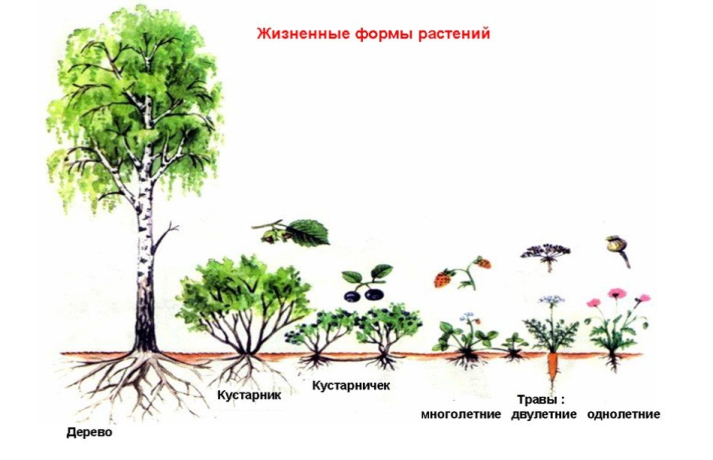 Тип стебляОдревесневелый/травянистыйТип стебля по характеру ростаВид кроныТип ветвленияЛисторасположениеПоказателиПоказателиОтвет:Высота28-30 мПродолжительность жизни150 – 160 летЖизненная формаДеревоТип стебляОдревесневелый/травянистыйОдревесневелыйТип стебля по характеру ростаПрямостоячийВид кроныРаскидистаяТип ветвленияСимподиальное ЛисторасположениеОчередноеЗа правильно выполненное задание2 баллаЕсли допущена 1 ошибка1 баллЕсли допущено 2 и более ошибокбалловКритерии оценивания выполнения заданияБаллыОтвет включает в себя все названные выше элементы, не содержит биологических ошибок2Ответ включает в себя два из названных выше элементов, которые не содержат  биологических ошибок1Все иные ситуации, не соответствующие правилам выставления  2 и 1 балла. ИЛИОтвет неправильный0Критерии оценивания выполнения заданияБаллыОтвет включает в себя все названные выше элементы, не содержит биологических ошибок2Ответ включает в себя один из названных выше элементов, которые не содержат  биологических ошибок1Все иные ситуации, не соответствующие правилам выставления 2 и 1 балла. ИЛИОтвет неправильный0Критерии оценивания выполнения заданияБаллыОтвет включает в себя все названные выше элементы, не содержит биологических ошибок3Ответ включает в себя два-три из названных выше элементов, которые не содержат  биологических ошибок2Ответ включает в себя один из названных выше элементов, которые не содержат  биологических ошибок1Все иные ситуации, не соответствующие правилам выставления 3, 2 и 1 балла. ИЛИ Назван неправильно метод0